1. ชื่อโครงการ  รณรงค์ฉีดวัคซีนป้องกันโรคพิษสุนัขบ้า2. ผู้รับผิดชอบโครงการ  สำนักงานปลัด อบต.แม่ลาน 3. หลักการและเหตุผล  ด้วยศาสตราจารย์ ดร.สมเด็จพระเจ้าลูกเธอ เจ้าฟ้าจุฬาภรณวลัยลักษณ์ อัครราชกุมารี ทรงมีพระประสงค์ให้โรคพิษสุนัขบ้าหมดไปจากประเทศไทย เนื่องจากทรงห่วงใยพสกนิกรชาวไทยจากปัญหาโรคพิษสุนัขบ้า ซึ่งเป็นปัญหาสำคัญของชาติดังนั้นรัฐบาลจึงได้แต่งตั้งคณะกรรมการขับเคลื่อนการดำเนินการโครงการ ตามพระปณิธานศาสตราจารย์ ดร.สมเด็จพระเจ้าลูกเธอ เจ้าฟ้าจุฬาภรณวลัยลักษณ์ อัครราชกุมารี เพื่อกำหนดนโยบายและแนวทางการขับเคลื่อนโครงการฯ  ในเวลาต่อมาจึงได้จัดทำแผนยุทธศาสตร์การดำเนินโครงการสัตว์ปลอดโรค คนปลอดภัยจากโรคพิษสุนัขบ้า ตามพระปณิธานศาสตราจารย์ ดร.สมเด็จพระเจ้าลูกเธอเจ้าฟ้า   จุฬาภรณวลัยลักษณ์ อัครราชกุมารี พ.ศ. 2560 - 2563 ขึ้น โดยมีวิสัยทัศน์ที่จะกำจัดโรคพิษสุนัขบ้าให้หมดไปจากประเทศไทยภายในปี พ.ศ. 2562 และมีเป้าประสงค์ที่จะไม่ให้คนและสัตว์เสียชีวิตด้วยโรคพิษสุนัขบ้าอย่างยั่งยืนเพราะโรคพิษสุนัขบ้าเป็นโรคติดเชื้อของระบบประสาทส่วนกลางที่มีอันตรายร้ายแรงถึงชีวิต พบการเกิดโรคในสัตว์เลือดอุ่นทุกชนิดทั้งสัตว์เลี้ยง และสัตว์ป่า ซึ่งสามารถติดต่อมาสู่มนุษย์  ในประเทศไทยมีพาหะนำโรคที่สำคัญคือสุนัข รองลงมาคือแมว จากข้อมูลการสำรวจประชากรสัตว์ สุนัขและแมวในตำบลแม่ลานประจำปี 2561 มีจำนวนสุนัขประมาณ 455 ตัว และแมวจำนวนประมาณ 305 ตัว รวมประมาณ 760 ตัว จากข้อมูลดังกล่าวจะเห็นได้ว่าสัตว์เลี้ยงมีเป็นจำนวนมากที่จะต้องได้รับวัคซีนป้องกันโรคให้ปลอดจากโรคพิษสุนัขบ้า   และเพื่อดำเนินการสร้างพื้นที่ปลอดโรคพิษสุนัขบ้าให้มีประสิทธิภาพด้วยการกำจัดโรคพิษสุนัขบ้าให้หมดไปจากตำบลแม่ลาน อาศัยอำนาจตาม- พระราชบัญญัติกำหนดแผนและขั้นตอนการกระจายอำนาจให้แก่องค์กรปกครองส่วนท้องถิ่น พ.ศ. 2542- มาตรา 16 ให้องค์การบริหารส่วนตำบลมีอำนาจและหน้าที่ในการจัดระบบการบริการสาธารณะ เพื่อประโยชน์ของประชาชนในท้องถิ่นของตนเอง           (19) การสาธารณสุข การอนามัยครอบครัว และการพยาบาล- พระราชบัญญัติสภาตำบลและองค์การบริหารส่วนตำบล พ.ศ.2537 แก้ไขเพิ่มเติมถึง                    ฉบับที่ 6 พ.ศ.2552- มาตรา 67 ภายใต้บังคับแห่งกฎหมาย องค์การบริหารส่วนตำบล มีหน้าที่ต้องทำในเขตองค์การบริหารส่วนตำบล ดังต่อไปนี้           (3) ป้องกันโรคและระงับโรคติดต่อ- ประกาศกรมปศุสัตว์ เรื่อง กำหนดเขตท้องที่ทำการฉีดวัคซีนป้องกันโรคพิษสุนัขบ้าให้แก่สัตว์ควบคุมโดยไม่เสียค่าธรรมเนียม ตั้งแต่วันที่ 1 ตุลาคม 2560 ถึงวันที่ 30 กันยายน 2563 ประกาศ ณ วันที่ 1 มีนาคม พ.ศ. 2560		ในการนี้องค์การบริหารส่วนตำบลแม่ลานจึงร่วมกับสำนักงานปศุสัตว์อำเภอแม่ลาน         และหน่วยงานที่เกี่ยวข้องได้ร่วมกันดำเนินการควบคุม โรคพิษสุนัขบ้าและควบคุมจำนวนประชากรสุนัขและแมวอย่างต่อเนื่อง ทำให้สามารถควบคุมโรคพิษสุนัขบ้าและจำนวนประชากรสุนัขและแมวได้ โดยดูจากข้อมูลการเฝ้าระวังของสถานพยาบาลที่ให้บริการในอำเภอแม่ลานไม่พบผู้ป่วยด้วยโรคพิษสุนัขบ้า แต่โรคพิษสุนัขบ้าก็ยังเป็นปัญหาสำคัญระดับประเทศ เพราะยังมีผู้ป่วย และเสียชีวิตจากโรคนี้อยู่ องค์การบริหารส่วนตำบลแม่ลานเป็นหน่วยงานหนึ่งในการส่งเสริมการป้องกันโรคและระงับโรคติดต่อ เพราะเป็นหน่วยงานราชการที่ใกล้ชิดกับประชาชนมากที่สุด เพื่อให้การป้องกันการเกิดและการแพร่โรคพิษสุนัขบ้า ทั้งในสัตว์และคนให้เกิดประสิทธิภาพยิ่งขึ้น องค์การบริหารส่วนตำบลแม่ลานจึงจัดทำโครงการรณรงค์ ฉีดวัคซีนป้องกันโรคพิษสุนัขบ้า ปี 2561 ขึ้น - 2 -4. วัตถุประสงค์		4.1 เพื่อสร้างภูมิคุ้มกันโรคให้แก่สุนัขและแมวที่ได้รับวัคซีนป้องกันโรคพิษสุนัขบ้า	   	4.2 เพื่อให้คนปลอดภัยจากโรคพิษสุนัขบ้า	4.3  เพื่อกำจัดโรคพิษสุนัขบ้าให้หมดไป5. กลุ่มเป้าหมาย สุนัขและแมวในเขตพื้นที่ตำบลแม่ลาน		สุนัขจำนวนประมาณ 455 ตัว  และแมวจำนวนประมาณ 305 ตัว  รวมประมาณ  760 ตัว6. วิธีดำเนินงาน	6.1 ประสานงานกับสำนักงานปศุสัตว์อำเภอแม่ลาน เพื่อรับการสนับสนุนบุคลากรในการดำเนินงาน	6.2 ดำเนินการจัดซื้อวัคซีนป้องกันโรคพิษสุนัขบ้าและ เวชภัณฑ์ อื่นๆที่ใช้ในโครงการฯ	6.3 ประชาสัมพันธ์โครงการรณรงค์ป้องกันโรคพิษสุนัขบ้า 		6.4 ลงพื้นที่ฉีดวัคซีนป้องกันโรคพิษสุนัขบ้าตามแผนงานที่กำหนดไว้6.5 สรุปและรายงานผลการดำเนินงานเมื่อเสร็จสิ้นโครงการ7. ระยะเวลา		ระหว่าง วันที่ 17 เดือน เมษายน พ.ศ. 2561 ถึงวันที่ 18 เดือน พฤษภาคม พ.ศ. 25618. สถานที่ดำเนินการ	หมู่ที่ 1 – 9 ตำบลแม่ลาน อำเภอแม่ลาน จังหวัดปัตตานี  ดังนี้ 	- หมู่ที่ 1 บ้านใหม่	วันที่  17 - 18  เมษายน  2561		- หมู่ที่ 2 บ้านป่าสวย	วันที่  19 - 20  เมษายน  2561 	- หมู่ที่ 3 บ้านทำเนียบ	วันที่  23 - 24  เมษายน  2561 		- หมู่ที่ 4 บ้านนางโอ 	วันที่  25 - 27  เมษายน  2561	- หมู่ที่ 5 บ้านคลองทราย  	วันที่  2 - 3      พฤษภาคม  2561	- หมู่ที่ 6 บ้านลุตง  	วันที่  7 - 8      พฤษภาคม  256๑	- หมู่ที่ 7 บ้านต้นซ่าน 	วันที่  10         พฤษภาคม  256๑	- หมู่ที่ 8 บ้านโคกพันตัน 	วันที่  15 - 16  พฤษภาคม  256๑ 	- หมู่ที่ ๙ บ้านโคกม่วง 	วันที่  17 - 18  พฤษภาคม  256๑9. งบประมาณ	งบประมาณจากองค์การบริหารส่วนตำบลแม่ลาน ปรากฏในงบประมาณรายจ่ายประจำปี 2561 ตั้งจ่ายจากเงินรายได้ปรากฏในแผนงานสาธารณสุข งานบริหารทั่วไปเกี่ยวกับสาธารณสุข งบดำเนินการ หมวดค่าใช้สอย ประเภทรายจ่ายเกี่ยวเนื่องกับการปฏิบัติราชการที่ไม่เข้าลักษณะรายจ่ายหมวดอื่นๆ     - 3 -9.1 วัคซีนป้องกันโรคพิษสุนัขบ้าพร้อมอุปกรณ์ (ไซริ้ง  เข็ม บัตร เหรียญห้อยคอ)จำนวน  760 โด๊สๆละ  30.- บาท		เป็นเงิน   22,800.- บาท9.2 ค่าป้ายไวนิลประชาสัมพันธ์ ขนาด 1.2 × 2.4 เมตร จำนวน 7 ป้ายๆละ 720 บาท	เป็นเงิน    	5,040.- บาท9.3 ค่าป้ายไวนิลโครงการ ขนาด 1.2 × 2.4 เมตร จำนวน 1 ป้าย	เป็นเงิน        720.- บาท	9.4 ค่ายาคุมกำเนิด จำนวน 150 ขวดๆละ 40 บาท	เป็รเงิน     	6,000.- บาท                                9.5 ค่าใช้จ่ายและเวชภัณฑ์อื่นๆ ที่ใช้ในโครงการจำเป็นต้องใช้ในโครงการ                                                                                                                                          		เป็นเงิน     	5,440.- บาท              		  (เงินสี่หมื่นบาทถ้วน)  รวมเป็นเงินทั้งสิ้น 40,000.-บาท 10. ผู้รับผิดชอบโครงการ	องค์การบริหารส่วนตำบลแม่ลาน  ร่วมกับ ปศุสัตว์อำเภอแม่ลาน11. ผลที่คาดว่าจะได้รับ	11.1 สุนัขและแมวในตำบลแม่ลานได้รับการฉีดวัคซีนป้องกันโรคพิษสุนัขบ้า                     11.2 สามารถป้องกันการระบาดของโรคพิษสุนัขบ้าในพื้นที่ได้                     11.3 ไม่เกิดโรคพิษสุนัขบ้าในพื้นที่ตำบลแม่ลาน(ลงชื่อ) 	ผู้เขียนโครงการ    (นางสำเนียง  มีทอง)         	              เจ้าพนักงานสาธารณสุขชำนาญงาน 	(ลงชื่อ)	ผู้เสนอโครงการ   	   (นางนงเยาว์  ไชยมณี)                                  หัวหน้าสำนักปลัด                                               	(ลงชื่อ)	ผู้เห็นชอบโครงการ   	 (นางสาวสุดา  สุวรรณกุล)    	               รองปลัดองค์การบริหารส่วนตำบลแม่ลาน- 4 -	(ลงชื่อ)	ผู้เห็นชอบโครงการ                                                                                                                                                       (นางปาวีรัตน์  ศิริพิธาวัฒน์)                      ปลัดองค์การบริหารส่วนตำบลแม่ลาน	 (ลงชื่อ)	ผู้อนุมัติโครงการ                       (นางวิไล  สังข์วิชัย)                         นายกองค์การบริหารส่วนตำบลแม่ลาน                                     บันทึกข้อความส่วนราชการ    องค์การบริหารส่วนตำบลแม่ลาน   (สำนักงานปลัด)  โทร./โทรสาร  073-469-444ที่   ปน  78000/				วันที่      กรกฎาคม  2560เรื่อง    เสนอโครงการรณรงค์ฉีดวัคซีนป้องกันโรคพิษสุนัขบ้าเรียน    นายกองค์การบริหารส่วนตำบลแม่ลาน		เรื่องเดิม       ตามที่  องค์การบริหารส่วนตำบลแม่ลาน  จะจัดทำร่างข้อบัญญัติงบประมาณรายจ่ายประจำปีงบประมาณ พ.ศ. 2561  เพื่อนำเสนอต่อสภาท้องถิ่นภายในวันที่  15  สิงหาคม  2560  และมอบหมายให้แต่ ละกองจัดทำรายละเอียดโครงการที่คาดว่าจะดำเนินการภายในปีงบประมาณ  พ.ศ. 2561 โดยโครงการที่จะเสนอต้องอยู่ในแผนพัฒนาท้องถิ่นสี่ปี (2561 - 2564) ขององค์การบริหารส่วนตำบลแม่ลาน  นั้น   		ข้อเท็จจริง      		สำนักงานปลัด องค์การบริหารส่วนตำบลแม่ลาน ได้จัดทำโครงการณรงค์ฉีดวัคซีนป้องกันโรคพิษสุนัขบ้าขึ้น เพื่อเป็นการป้องกันโรคพิษสุนัขบ้าอย่างต่อเนื่องทุกปี ตลอดจนสามารถควบคุมโรคพิษสุนัขบ้าไม่ให้มีการเกิดโรคในตำบลแม่ลาน ดังนั้นจึงขอเสนอโครงการรณรงค์ฉีดวัคซีนป้องกันโรคพิษสุนัขบ้า เพื่อจะนำโครงการดังกล่าวบรรจุในข้อบัญญัติงบประมาณรายจ่ายประจำปีงบประมาณ  พ.ศ. 2561 ต่อไป		ข้อระเบียบกฎหมาย		ระเบียบกระทรวงมหาดไทยว่าด้วยวิธีการงบประมาณขององค์กรปกครองส่วนท้องถิ่น พ.ศ.  2541  แก้ไขเพิ่มเติม  (ฉบับที่ 2 และ 3)  พ.ศ. 2543 		ข้อพิจารณา       		สำนักงานปลัด  องค์การบริหารส่วนตำบลแม่ลาน  พิจารณาแล้วโครงการดังกล่าวสอดคล้องกับอำนาจหน้าที่  และอยู่ในแผนพัฒนาสี่ปี  (2561-2564) เพิ่มเติมและเปลี่ยนแปลง(ฉบับที่ 1) ขององค์การบริหารส่วนตำบลแม่ลาน  จึงขอเสนอโครงการดังกล่าวข้างต้น         		จึงเรียนมาเพื่อโปรดพิจารณา 				              (นาง สำเนียง  มีทอง)			                เจ้าพนักงานสาธารณสุขชำนาญงานความเห็นหัวหน้าสำนักปลัด..............................................................................................................................   (นางนงเยาว์  ไชยมณี)  หัวหน้าสำนักปลัด-2-ความเห็นรองปลัดฯ...........………………………………………………………………………………………………………………(นางสาวสุดา  สุวรรณกุล)รองปลัดองค์การบริหารส่วนตำบลแม่ลานความเห็นปลัดฯ................………………………………………………………………………………………………………………(นางปาวีรัตน์  ศิริพิธาวัฒน์)ปลัดองค์การบริหารส่วนตำบลแม่ลานคำสั่งนายก ..................................................................................................................................................(นางวิไล  สังข์วิชัย)นายกองค์การบริหารส่วนตำบลแม่ลาน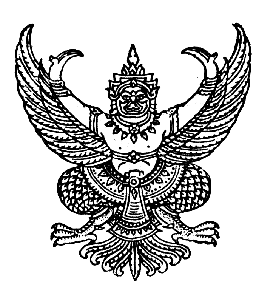                                       บันทึกข้อความส่วนราชการ    องค์การบริหารส่วนตำบลแม่ลาน   (สำนักปลัด)  โทร./โทรสาร  073-469-444ที่   ปน  78000/				   วันที่        มีนาคม   2561เรื่อง	ขออนุมัติดำเนินการจัดซื้อ/จัดจ้างตามโครงการรณรงค์ฉีดวัคซีนป้องกันโรคพิษสุนัขบ้าเรียน    นายกองค์การบริหารส่วนตำบลแม่ลาน		เรื่องเดิม       ตามข้อบัญญัติงบประมาณรายจ่ายประจำปีงบประมาณ  พ.ศ. 2561  ขององค์การบริหารส่วนตำบลแม่ลาน  แผนงานสาธารณสุข  งานบริการสาธารณสุขและงานสาธารณสุขอื่น  งบดำเนินงาน  หมวดค่าใช้สอย  รายจ่ายเกี่ยวเนื่องกับการปฏิบัติราชการที่ไม่เข้าลักษณะรายจ่ายหมวดอื่น ๆ  4) ค่าใช้จ่ายโครงการรณรงค์และป้องกันโรคพิษสุนัขบ้า  ตั้งไว้เป็นเงิน 40,000.- บาท เพื่อเป็นค่าใช้จ่ายเกี่ยวกับการดำเนินงานตามโครงการรณรงค์ฉีดวัคซีนป้องกันโรคพิษสุนัขบ้า เช่น ค่าป้ายประชาสัมพันธ์ ค่าวัคซีน ค่าอาหาร ค่าอาหารว่างและเครื่องดื่ม  ค่าวัสดุอุปกรณ์ต่างๆ ฯลฯ นั้นข้อเท็จจริง      		ตามบันทึกข้อความ  สำนักปลัด องค์การบริหารส่วนตำบลแม่ลาน ลงวันที่  ๑๒ กรกฎาคม 256๐  เรื่อง เสนอโครงการรณรงค์ฉีดวัคซีนป้องกันโรคพิษสุนัขบ้า  ซึ่งนายกองค์การบริหารส่วนตำบลแม่ลาน ได้อนุมัติโครงการดังกล่าวเรียบร้อยแล้ว นั้น    ดังนั้น เพื่อเป็นการป้องกันโรคพิษสุนัขบ้าอย่างต่อเนื่องเป็นประจำทุกปี และสามารถควบคุมโรคพิษสุนัขบ้าให้หมดไปจากพื้นที่ตำบลแม่ลานตลอดจนการป้องกันพาหะที่จะนำเชื้อมาสู่เจ้าของและบุคคลอื่นๆ ประกอบกับหนังสืออำเภอแม่ลาน ที่ ปน 0023.12/1758  ลงวันที่ 29 พฤษภาคม 2560 และประกาศกรมปศุสัตว์ ประกาศ ณ วันที่ 1  มีนาคม  2560  สำนักปลัด องค์การบริหารส่วนตำบลแม่ลาน จึงขออนุมัติดำเนินการตามโครงการดังกล่าวข้างต้น โดยกำหนดจัดกิจกรรมระหว่างวันที่ 17 เมษายน 2561 ถึงวันที่ 18 พฤษภาคม  2561  ณ หมู่ที่ 1 - 9 ตำบลแม่ลาน อำเภอแม่ลาน จังหวัดปัตตานี  จึงขออนุมัติดำเนินการจัดซื้อ/จัดจ้างวัสดุเพื่อใช้ตามโครงการดังกล่าวข้างต้น	1. วัคซีนป้องกันโรคพิษสุนัขบ้าพร้อมอุปกรณ์ (ไซริ้ง  เข็ม บัตร เหรียญห้อยคอ)			จำนวน  760	โด๊ส	2. ป้ายไวนิลประชาสัมพันธ์ ขนาด 1.2 × 2.4 เมตร	จำนวน      7  ป้าย	3. ป้ายไวนิลโครงการ ขนาด 1.2 × 2.4 เมตร	จำนวน      1	ป้าย	รายละเอียดตามโครงการที่แนบมาพร้อมนี้	ข้อระเบียบกฎหมาย  	          ระเบียบกระทรวงการคลังว่าด้วยการจัดซื้อจัดจ้างและการบริหารพัสดุภาครัฐ พ.ศ. 2560ข้อพิจารณา       		สำนักปลัด  องค์การบริหารส่วนตำบลแม่ลาน  จึงขออนุมัติดำเนินการจัดซื้อ/จัดจ้างตามรายละเอียดข้างต้น  และเห็นควรมอบกองคลังดำเนินการตามระเบียบต่อไปจึงเรียนมาเพื่อโปรดพิจารณาอนุมัติ                                   (นางสำเนียง   มีทอง)                                                            เจ้าพนักงานสาธารณสุขชำนาญงาน- 2 -ความเห็นหัวหน้าสำนักปลัดฯ.....................................................................................................................(นางนงเยาว์ ไชยมณี)หัวหน้าสำนักปลัดความเห็นรองสำนักปลัดฯ..........................................................................................................................(นางสาว สุดา  สุวรรณกุล)รองปลัดองค์การบริหารส่วนตำบลแม่ลานความเห็นปลัดฯ........................................................................................................................................(นายนิวัฒน์      กูลณรงค์)ปลัดองค์การบริหารส่วนตำบลแม่ลานคำสั่งนายก อบต.แม่ลาน..........................................................................................................................(นางวิไล   สังข์วิชัย)นายกองค์การบริหารส่วนตำบลแม่ลานบันทึกข้อความส่วนราชการ    องค์การบริหารส่วนตำบลแม่ลาน   (สำนักปลัด)  โทร./โทรสาร  073-469-444ที่   ปน  78000/				   วันที่        มีนาคม  2561เรื่อง	ขออนุมัติดำเนินโครงการรณรงค์ฉีดวัคซีนป้องกันโรคพิษสุนัขบ้าเรียน    นายกองค์การบริหารส่วนตำบลแม่ลาน		เรื่องเดิม       ตามข้อบัญญัติงบประมาณรายจ่ายประจำปีงบประมาณ  พ.ศ. 2561  ขององค์การบริหารส่วนตำบลแม่ลาน  แผนงานสาธารณสุข งานบริการสาธารณสุขและงานสาธารณสุขอื่น  งบดำเนินงาน  หมวดค่าใช้สอย  รายจ่ายเกี่ยวเนื่องกับการปฏิบัติราชการที่ไม่เข้าลักษณะรายจ่ายหมวดอื่น ๆ  4) ค่าใช้จ่ายโครงการรณรงค์และป้องกันโรคพิษสุนัขบ้า  ตั้งไว้เป็นเงิน 40,000.- บาท เพื่อเป็นค่าใช้จ่ายเกี่ยวกับการดำเนินงานตามโครงการรณรงค์ฉีดวัคซีนป้องกันโรคพิษสุนัขบ้า เช่น ค่าป้ายประชาสัมพันธ์ ค่าวัคซีน ค่าอาหาร ค่าอาหารว่างและเครื่องดื่ม  ค่าวัสดุอุปกรณ์ต่างๆ ฯลฯ นั้นข้อเท็จจริง      		ตามบันทึกข้อความ  สำนักงานปลัด องค์การบริหารส่วนตำบลแม่ลาน ลงวันที่  ๑๒ กรกฎาคม 2561  เรื่อง เสนอโครงการรณรงค์ฉีดวัคซีนป้องกันโรคพิษสุนัขบ้า  ซึ่งนายกองค์การบริหารส่วนตำบลแม่ลาน ได้อนุมัติโครงการดังกล่าวเรียบร้อยแล้ว นั้น    		ดังนั้น เพื่อเป็นการป้องกันโรคพิษสุนัขบ้าอย่างต่อเนื่องเป็นประจำทุกปี และสามารถควบคุมโรคพิษสุนัขบ้าให้หมดไปจากพื้นที่ตำบลแม่ลานตลอดจนการป้องกันพาหะที่จะนำเชื้อมาสู่เจ้าของและบุคคลอื่นๆ ประกอบกับหนังสืออำเภอแม่ลาน ที่ ปน 0023.12/1758  ลงวันที่ 29 พฤษภาคม 2560 และประกาศกรมปศุสัตว์ ประกาศ ณ วันที่ 1 มีนาคม 2560  สำนักปลัด องค์การบริหารส่วนตำบลแม่ลาน จึงขออนุมัติดำเนินการตามโครงการดังกล่าวข้างต้น  โดยกำหนดจัดกิจกรรมระหว่างวันที่ 17 เมษายน 2561 ถึงวันที่ 18 พฤษภาคม 2561  ณ หมู่ที่ 1 - 9 ตำบลแม่ลาน อำเภอแม่ลาน จังหวัดปัตตานี   รายละเอียดตามแผนการดำเนินงานการฉีดวัคซีนป้องกันโรคพิษสุนัขบ้าประจำปี 2561 	ข้อระเบียบกฎหมาย  		ระเบียบกระทรวงมหาดไทยว่าด้วยวิธีการงบประมาณขององค์กรปกครองส่วนท้องถิ่น พ.ศ.  2541  แก้ไขเพิ่มเติม  (ฉบับที่ 2 และ 3)  พ.ศ. 2543 ข้อพิจารณา       		สำนักปลัด  องค์การบริหารส่วนตำบลแม่ลาน  จึงขออนุมัติดำเนินโครงการดังกล่าว รายละเอียดตามโครงการที่แนบมาพร้อมนี้จึงเรียนมาเพื่อโปรดพิจารณาอนุมัติ    (นางสำเนียง   มีทอง)                                               เจ้าพนักงานสาธารณสุขชำนาญงาน/ความเห็น...- 2 -ความเห็นหัวหน้าสำนักปลัดฯ.....................................................................................................................(นางนงเยาว์ ไชยมณี)หัวหน้าสำนักปลัดความเห็นรองปลัดฯ..........................................................................................................................(นางสาว สุดา  สุวรรณกุล)รองปลัดองค์การบริหารส่วนตำบลแม่ลานความเห็นปลัดฯ........................................................................................................................................(นายนิวัฒน์      กูลณรงค์)ปลัดองค์การบริหารส่วนตำบลแม่ลานคำสั่งนายก อบต.แม่ลาน..........................................................................................................................(นางวิไล   สังข์วิชัย)นายกองค์การบริหารส่วนตำบลแม่ลานแผนการดำเนินงานการฉีดวัคซีนป้องกันโรคพิษสุนัขบ้าประจำปี 2561 องค์การบริหารส่วนตำบลแม่ลาน อำเภอแม่ลาน จังหวัดปัตตานีหมายเหตุ  :    หากมีการเปลี่ยนแปลงวัน  เวลา  และสถานที่  จะแจ้งผ่านกำนัน,  ผู้ใหญ่บ้านและ ส.อบต.แบบรายงานผลการฉีดวัคซีนตามโครงการรณรงค์ฉีดวัคซีนป้องกันโรคพิษสุนัขบ้า ประจำปี  2561องค์การบริหารส่วนตำบลแม่ลาน    อำเภอแม่ลาน  จังหวัดปัตตานี								(ลงชื่อ)    .....................................		 							 (นาง สำเนียง มีทอง)								                      ตำแหน่ง  เจ้าพนักงานสาธารณสุขชำนาญงานลำดับที่วัน/เดือน/ปีเวลาสถานที่ดำเนินการผู้ประสานงานหมายเหตุ123456789๑๗-๑๘ เมษายน  2561๑๙-๒๐  เมษายน 2561๒๓-๒๔ เมษายน 2561๒๕-๒๗ พฤษภาคม 2561๒-๓ พฤษภาคม 2561๗-๘ พฤษภาคม 2561๑๐ พฤษภาคม 25611๕-๑๖ พฤษภาคม  2561๑๗-๑๘ พฤษภาคม 256110.00 – 15.30 น.10.00 – 15.30 น.10.00 - 15.30 น.10.00 – 15.30 น.10.00 – 15.30 น.10.00 – 15.30 น.10.00 – 15.30 น.10.00 – 15.30 น. 10.00 – 15.30 น.หมู่ที่ 1 บ้านใหม่ หมู่ที่ 2 บ้านป่าสวย หมู่ที่ 3 บ้านทำเนียบหมู่ที่ 4 บ้านนางโอหมู่ที่ 5 บ้านคลองทรายหมู่ที่ 6 บ้านลุตงหมู่ที่ 7 บ้านต้นซ่านหมู่ที่ 8 บ้านโคกพันตันหมู่ที่ 9 บ้านโคกม่วงผญบ. /ส.อบต.ผญบ. /ส.อบต.ผญบ. /ส.อบต.ผญบ. /ส.อบต.ผญบ. /ส.อบต.ผญบ. /ส.อบต.ผญบ. /ส.อบต.ผญบ. /ส.อบต.ผญบ. /ส.อบต.ที่ชื่อหมู่บ้านจำนวนสำรวจจำนวนสำรวจจำนวนสำรวจจำนวนฉีดวัคซีนจำนวนฉีดวัคซีนจำนวนฉีดวัคซีนจำนวนทำหมันจำนวนทำหมันจำนวนทำหมันร้อยละของสัตว์ที่ฉีดวัคซีนหมายเหตุที่ชื่อหมู่บ้านสุนัขแมวรวมสุนัขแมวรวมสุนัขแมวรวมร้อยละของสัตว์ที่ฉีดวัคซีนหมายเหตุ1ม.1 บ้านใหม่4251742ม.2  บ้านป่าสวย5630723ม.3 บ้านทำเนียบ6742954ม.4  บ้านนางโอ60351095ม.5 บ้านคลองทราย5926576ม.6 บ้านลุตง5415417ม.7 บ้านต้นซ่าน-49478ม.8  บ้านโคกพันตัน6319689ม.9  บ้านโคกม่วง522967รวมทั้งสิ้นรวมทั้งสิ้น453296749